基本信息基本信息 更新时间：2024-05-13 07:05  更新时间：2024-05-13 07:05  更新时间：2024-05-13 07:05  更新时间：2024-05-13 07:05 姓    名姓    名张亮张亮年    龄37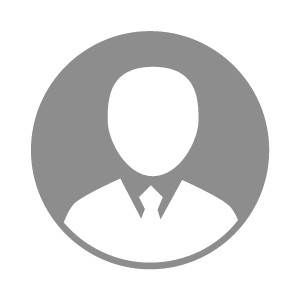 电    话电    话下载后可见下载后可见毕业院校如东县高级中学邮    箱邮    箱下载后可见下载后可见学    历高中住    址住    址期望月薪10000-20000求职意向求职意向水产养殖技术员,水产饲料销售员,水产药品销售员水产养殖技术员,水产饲料销售员,水产药品销售员水产养殖技术员,水产饲料销售员,水产药品销售员水产养殖技术员,水产饲料销售员,水产药品销售员期望地区期望地区南通市南通市南通市南通市教育经历教育经历就读学校：如东县高级中学 就读学校：如东县高级中学 就读学校：如东县高级中学 就读学校：如东县高级中学 就读学校：如东县高级中学 就读学校：如东县高级中学 就读学校：如东县高级中学 工作经历工作经历工作单位：天津大北农昌农水产科技有限公司 工作单位：天津大北农昌农水产科技有限公司 工作单位：天津大北农昌农水产科技有限公司 工作单位：天津大北农昌农水产科技有限公司 工作单位：天津大北农昌农水产科技有限公司 工作单位：天津大北农昌农水产科技有限公司 工作单位：天津大北农昌农水产科技有限公司 自我评价自我评价稳重，做事一丝不苟，能吃苦耐劳，工作脚踏实地，有较强的责任心和荣誉感，具有团队合作精神。为人处事有原则性，不会因私人原因而影响公司利益，一切以公司的发展为准则。有强烈的企业认同感，平易近人，工作认真，负责，从不会推卸责任，做事果断，从不拖泥带水，遇有困难，冷静考虑解决问题的对策。稳重，做事一丝不苟，能吃苦耐劳，工作脚踏实地，有较强的责任心和荣誉感，具有团队合作精神。为人处事有原则性，不会因私人原因而影响公司利益，一切以公司的发展为准则。有强烈的企业认同感，平易近人，工作认真，负责，从不会推卸责任，做事果断，从不拖泥带水，遇有困难，冷静考虑解决问题的对策。稳重，做事一丝不苟，能吃苦耐劳，工作脚踏实地，有较强的责任心和荣誉感，具有团队合作精神。为人处事有原则性，不会因私人原因而影响公司利益，一切以公司的发展为准则。有强烈的企业认同感，平易近人，工作认真，负责，从不会推卸责任，做事果断，从不拖泥带水，遇有困难，冷静考虑解决问题的对策。稳重，做事一丝不苟，能吃苦耐劳，工作脚踏实地，有较强的责任心和荣誉感，具有团队合作精神。为人处事有原则性，不会因私人原因而影响公司利益，一切以公司的发展为准则。有强烈的企业认同感，平易近人，工作认真，负责，从不会推卸责任，做事果断，从不拖泥带水，遇有困难，冷静考虑解决问题的对策。稳重，做事一丝不苟，能吃苦耐劳，工作脚踏实地，有较强的责任心和荣誉感，具有团队合作精神。为人处事有原则性，不会因私人原因而影响公司利益，一切以公司的发展为准则。有强烈的企业认同感，平易近人，工作认真，负责，从不会推卸责任，做事果断，从不拖泥带水，遇有困难，冷静考虑解决问题的对策。稳重，做事一丝不苟，能吃苦耐劳，工作脚踏实地，有较强的责任心和荣誉感，具有团队合作精神。为人处事有原则性，不会因私人原因而影响公司利益，一切以公司的发展为准则。有强烈的企业认同感，平易近人，工作认真，负责，从不会推卸责任，做事果断，从不拖泥带水，遇有困难，冷静考虑解决问题的对策。稳重，做事一丝不苟，能吃苦耐劳，工作脚踏实地，有较强的责任心和荣誉感，具有团队合作精神。为人处事有原则性，不会因私人原因而影响公司利益，一切以公司的发展为准则。有强烈的企业认同感，平易近人，工作认真，负责，从不会推卸责任，做事果断，从不拖泥带水，遇有困难，冷静考虑解决问题的对策。其他特长其他特长